УКРАЇНА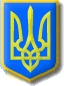 Виконавчий комітет Нетішинської міської радиХмельницької областіР О З П О Р Я Д Ж Е Н Н Я18.07.2018					Нетішин			    № 298/2018-ркПро тимчасове виконання обов’язків директора Нетішинського територіального центру соціального обслуговування (надання соціальних послуг)Відповідно до пункту 20 частини 4 статті 42 Закону України «Про місцеве самоврядування в Україні», розпорядження міського голови від 17 липня  2018 року № 120/2018-рв «Про надання Оцабриці Л.С. невикористаної щорічної основної та додаткової відпусток» та враховуючи пропозиції директора Нетішинського територіального центру соціального обслуговування  (надання соціальних послуг) лист від 16 липня 2018 року № 01/32-202:Тимчасове виконання обов’язків директора Нетішинського територіального центру соціального обслуговування (надання соціальних послуг), на період невикористаної щорічної основної та додаткової відпусток директора Нетішинського територіального центру соціального обслуговування (надання соціальних послуг) Оцабрики Любові Степанівни,                                        від 01 серпня до 14 серпня 2018 року включно покласти на                          юрисконсульта Нетішинського територіального центру соціального обслуговування (надання соціальних послуг) Косіка Олега Володимировича.Міський голова								О.О.СупрунюкЗ розпорядженням ознайомлені:Оцабрика Л.С.					  «____»____________ 2018 рокуКосік О.В.						  «____»____________ 2018 року